TRIBUNAL DE JUSTICIA ADMINISTRATIVA DEL ESTADO DE GUERRERONOTAS A LOS ESTADOS FINANCIEROSNOTAS DE DESGLOSENOTAS AL ESTADO DE SITUACION FINANCIERAActivo1.-Efectivo y EquivalentesEste rubro se integra principalmente por depósitos bancarios en cuentas de cheques así como el saldo en caja, el efectivo y equivalente se presenta a su valor nominal de la siguiente manera:El saldo en la cuenta de Bancos se integra de la siguiente forma:2- Derechos a recibir Efectivo y Equivalente y Bienes o Servicios a RecibirEl saldo de este rubro se integra de la siguiente manera:El saldo de 45,000.00 corresponde a un préstamo que se efectuó al Magistrado Juan José Arciniega Cisneros, teniendo un plazo de 90 días para regresar dicha cantidad3.-Bienes Disponibles para su Transformación o Consumo (Inventarios).El Organismo no tiene inventarios al 31 de marzo de 2018.4.-Inversiones FinancierasEl Organismo no tiene Inversiones Financieras al 31 de marzo de 2018.5.-Bienes Muebles, Inmuebles e IntangiblesEl saldo de este rubro se integra de la siguiente manera:5.1 Depreciación.La depreciación de las propiedades y equipos se calcula por el método de línea recta con base en los porcentajes establecidos por la administración a partir del mes que se utilizan los bienes, registrando en los resultados del ejercicio el monto anual determinado.6.-Estimaciones y Deterioros.Al 31 de marzo de 2018 no existen registros por este concepto.7.-Otros ActivosAl 31 de marzo de 2018, no existen registros por este concepto.PasivoCirculante 8.- Cuentas por Pagar a Corto Plazo.9.-Cuentas por Pagar a largo PlazoEl Saldo de $ 341 644.95, correspondiente a Fondos y Bienes de Terceros en Administración y/o Garantía a Largo Plazo, corresponde a las fianzas que el Tribunal de Justicia Administrativa del Estado de Guerrero, recibió en garantía de los Juicios administrativos, competencia de la Entidad.Dichas fianzas son las siguientes:NOTAS AL ESTADO DE ACTIVIDADES10.- Ingresos de Gestión:10.1 La obtención de Ingresos por concepto de Derechos por el uso o goce, aprovechamiento o explotación de bienes de dominio público, corresponden a ingresos por concepto de copias fotostáticas.10.2 La obtención de los Ingresos por Aprovechamiento de tipo corriente, corresponden a multas por sanciones impuestas debido al incumplimiento de los servidores públicos estatales, municipales y particulares.10.3 La obtención de los ingresos por Transferencias, asignaciones o subsidios y otras ayudas, corresponden al total de las transferencias realizadas por parte de la Secretaria de Finanzas y Administración del Estado de Guerrero y al registro informativo de la Nómina Mecanizada ya que el recurso lo transfiere directamente SEFINA al personal adjudicado al Tribunal de Justicia Administrativa del Estado de Guerrero.11.- Gastos y Otras Pérdidas11.1 Los Gastos por Servicios Personales, representa el 96.72% del total del gasto, que corresponden a bono pagado en el mes de marzo por la cantidad de 560,600 y la diferencia es el registro de la Nómina Mecanizada transferida de SEFINA al personal del Tribunal.11.2 Los Gastos por concepto de Materiales y Suministros representan un 1.04% en relación con el total del gasto, los gastos más representativos son:Materiales de Admón. y Emisión de Documentos por un importe de $ 51 258.02Combustibles y lubricantes por un importe de $ 31 640.94           11.3 Los Gastos por Servicios Generales, representan un 2.22% del total del gasto en relación con el total, los gastos más representativos son:Servicios Profesionales, científicos y técnicos y otros servicios por un importe de $ 77 588.13Servicios de traslado y viáticos por un importe de $ 117 122.60          11.4 Otros Gastos y perdidas extraordinarias se deben a unas comisiones cobradas que no estaban presupuestadas.NOTAS AL ESTADO DE VARIACION EN LA HACIENDA PÚBLICA.Durante el Ejercicio comprendido del 1° de enero al 31 de marzo de 2018, no se realizaron modificaciones a Resultados de Ejercicios Anteriores, tales como Cancelaciones, correcciones contables o gastos de ejercicios anteriores no provisionadas.NOTAS AL ESTADO DE FLUJOS DE EFECTIVO.Efectivo y equivalentes.1.- El análisis de los saldos inicial y final que figuran en la última parte del Estado de Flujo de Efectivo en la cuenta de efectivo y equivalentes es como sigue:El saldo en la cuenta de Bancos se integra de la siguiente forma:2.- Adquisiciones de bienes muebles.Durante el Ejercicio comprendido del 1° de enero al 31 de marzo de 2018, no se ha adquirido nuevos activos:3.-Gastos de Operación:Durante este ejercicio se aplicaron recursos a:CONCILIACION ENTRE LOS INGRESOS PRESUPUESTARIOS Y CONTABLES, ASI COMO ENTRE LOS EGRESOS PRESUPUESTARIOS Y LOS GASTOS CONTABLES.I.-Conciliación entre los Ingresos Presupuestarios y Contables.II.-Conciliación entre los Egresos Presupuestarios y los Gastos Contables.NOTAS DE MEMORIA (CUENTAS DE ORDEN)Las cuentas que se manejan para efectos de estas Notas son las siguientes:Cuentas de Orden Contables y Presupuestarias:Contables:Durante el ejercicio comprendido del 1° de Enero al 31 de marzo de 2018, se afectaron las siguientes cuentas de Orden:Fianzas y garantías recibidas por deudas a cobrar por el importe de $ 658 842 403.27Fianzas y garantías recibías por el importe de $ 658 842 403.27Presupuestarias:Cuentas de Ingresos                                                          2018                                2017LEY DE INGRESOSLEY DE INGRESOS ESTIMADA                        $ 57 416 029.55                  $ 53 506 100.00LEY DE INGRESOS POR EJECUTAR                  $ 47 822 035.97                        $                 0.00MODIFICACIONES A LA LEY DE INGRESOS ESTIMADA                                                            $560 500.00                        $ -49 586 503.01LEY DE INGRESOS DEVENGADA                    $10 154 493.58                    $ 3 919 597.00LEY DE INGRESOS RECAUDADA                    $10 154 493.58                    $ 3 919 597.00Cuentas de Egresos:PRESUPUESTOS DE EGRESOSPRESUPUESTO DE EGRESOS APROBADO   $ 57 416 029.55                  $ 53 506 100.00PRESUPUESTO DE EGRESOS POR EJERCER$47 268 024.12                 $     831,505.36MODIFICACIONES AL PRESUPUESTO            DE EGRESOS APROBADO                                $560 500.00                     $ - 49 586 503.00PRESUPUESTO DE EGRESOSCOMPROMETIDO                                               $10 708 505.43                    $ 3 088 091.64PRESUPUESTO DE EGRESOS DEVENGADO                                                       $10 708 505.43                   $ 3 088 091.64PRESUPUESTO DE EGRESOS EJERCIDO       $10 708 505.43                   $ 3 088 091.64PRESUPUESTO DE EGRESOS PAGADO           $ 10 708 505.43                    $ 3 088 091.64NOTAS DE GESTION ADMINISTRATIVA1.- Introducción El Tribunal de Justicia Administrativa del Estado de Guerrero, es un órgano del poder público que conoce y resuelva las controversias que se susciten entre la administración pública estatal, municipal y órganos autónomos y paraestatales, con los particulares y de las resoluciones que se dicten por autoridades competentes en la aplicación de las leyes en la materia; además, se encuentre facultado para imponer en los términos que dispongan las leyes de responsabilidades administrativas aplicables, las sanciones a los servidores públicos estatales, municipales y de órganos autónomos por responsabilidad administrativa grave, así como a los particulares que intervengan en actos vinculados con estas faltas, con independencia de otro tipo de responsabilidades, las sanciones económicas; inhabilitación para participar en adquisiciones, arrendamientos, servicios u obras públicas; el resarcimiento de los daños y perjuicios ocasionados a la hacienda pública o a los entes públicos estatales o municipales; a las personas morales que serán sancionadas en los términos antes citados, cuando los actos vinculados con faltas administrativas graves sean realizados por personas físicas que actúen a nombre o representación de la persona moral y en beneficio de ella.El Tribunal de Justicia Administrativa del Estado de Guerrero se integrará por una Sala Superior, que funcionara en Pleno, el Órgano Interno de Control y las Salas Regionales necesarias para el adecuado cumplimiento de sus funciones; estas últimas podrán aumentarse cuando el servicio lo requiera a juicio de la Sala Superior conforme a la disponibilidad presupuestal.2.- Organigrama 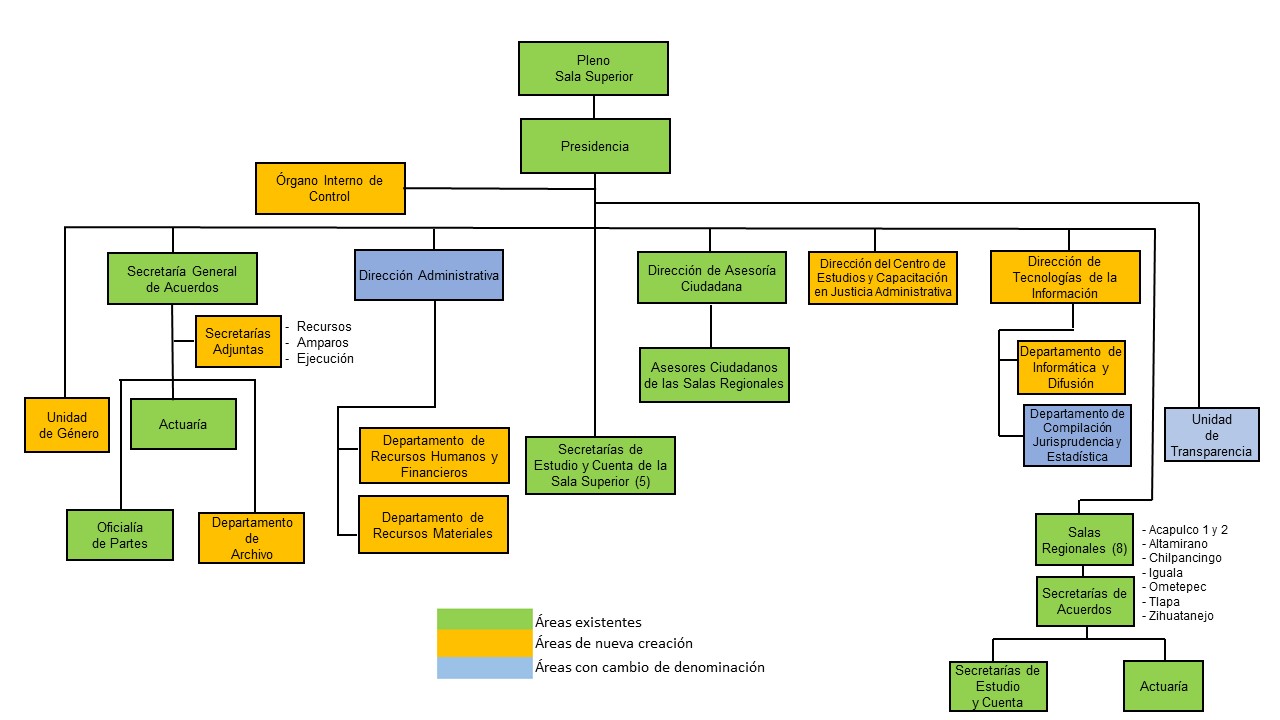 3.-Bases de Preparación de los Estados Financieros.a) Normatividad emitida por el CONACNormas ContablesLos estados financieros se preparan con base a la normatividad emitida por el consejo nacional de armonización contable (conac), principalmente a los establecido en la ley general de contabilidad gubernamental, postulados básicos de contabilidad funcional del gasto, clasificación programática, clasificador por tipo de gasto, clasificador por objeto del gasto, clasificador por fuentes de financiamiento, plan de cuentas, manuales, etc.La administración es responsable de la preparación y preparación y presentación razonable de los Estados Financieros adjuntos con la normatividad emitida por CONAC y la Auditoria Superior del Estado de Guerrero y del control interno que la Administración considere necesario para permitir la preparación de los estados financieros libres de desviación material, debido a fraude o error. De manera supletoria, se aplican las normas de información financiera (nif), emitidas por el Consejo Mexicano para la Investigación y Desarrollo de las Normas de Información Financiera, A.C. las cuales sustituyen a los principios de contabilidad generalmente aceptados utilizados anteriormente en la preparación de la Información financiera.b) La normatividad aplicada para el reconocimiento, valuación y revelación de los diferentes rubros de la Información financiera.Principales Políticas contables.Los estados financieros se preparan con base a lo establecido por el consejo nacional de armonización contable (conac) y a las normas de información financiera (nif).c)	Postulados básicos de contabilidad gubernamental.La entidad preparo su información financiera como lo establecen los postulados de contabilidad gubernamental, emitido por el consejo nacional de armonización contable (conac).La contabilidad está preparada en un marco conceptual que representa los conceptos fundamentales para la elaboración de normas, la contabilización, valuación, valuación y presentación de la información financiera confiable y comparable para satisfacer las necesidades de los usuarios y permitirá ser reconocida e interpretada por especialistas e interesadas en las finanzas públicas.Los postulados básicos de contabilidad gubernamental tienen como objetivo sustentar técnicamente la contabilidad gubernamental, así como organizar la efectiva sistematización que permite la obtención veraz, clara y concisa.normatividad supletoria.La entidad y como se ha mencionado en párrafos anteriores, aplico de manera supletoria las normas de información financiera (nif), emitidas por el consejo mexicano para la investigación y desarrollo de las normas de información financiera, A.C. las cuales sustituyen a los principios de contabilidad generalmente aceptados, utilizados anteriormente en la preparación de la información financiera.Base de devengado de acuerdo a la ley de general de contabilidad gubernamental.Políticas de reconocimiento:Los registros contables de la entidad se llevaron a cabo con base acumulativa.El ingreso devengado, al momento que se realiza cuando existe jurídicamente el derecho de cobro de impuestos, derechos, productos, aprovechamiento y otros ingresos.El gasto devengado, momento contable que refleja el reconocimiento de una obligación de pago a favor de terceros, por la recepción de bienes, servicios y obra pública contratados; así como de las obligaciones que derivan de tratados, leyes, decretos, resoluciones  y sentencias definitivas.Plan de implementación:La entidad ha adoptado la normatividad establecida por la ley general de contabilidad gubernamental, en cuanto a implementar la política del gasto devengado y el ingreso devengado.Revelar los cambios en las políticas, la clasificación y medición de las mismas, así como su impacto en la información financiera:Los principales cambios en las políticas de la entidad para poder cumplir con la normatividad antes señalada, han sido a través de la capacitación constante de los servidores públicos que tienen que ver principalmente con la adquisición de bienes y servicios, la contratación de la obra pública y la captación de los ingresos, tanto propios como federales.También a través de memorándum al personal, notificándoles los cambios en cuanto a la política de adquisiciones y captación de recursos y de esta manera preparar los estados financieros apegado a lo que establece el conac.4.-Politicas de Contabilidad Significativas.A) Actualización, efectos de la inflación.Los estados financieros han sido preparados sobre la base de costos históricos y consecuentemente no incluyen los efectos de la inflación en la propiedad y equipo, depreciación acumulada y del ejercicio, inventarios y de patrimonio, de conformidad con los lineamientos contenidos en la nif b10 de las normas de información financiera y sus documentos de adecuaciones emitidos por el consejo mexicano para la investigación y desarrollo de normas de información financiera a.c. los que no tienen efectos fiscales.B) Beneficios a los empleados.De acuerdo con lo señalado en la Nif D-3, beneficios a los empleados, es necesario que se determine y cuantifique el pasivo actuarial correspondiente a favor de los mismos. Al 31 de marzo del 2018 la Secretaía de Finanzas y Administración transfirió la nómina mecanizada a cada uno de los trabajadores que integra el Tribunal de Justicia AdministrativaC) Provisiones.No aplica.D) Reservas.•Primas de antigüedadLos pagos que se ejecutan por este concepto se aplican directamente a los resultados del ejercicio.•Indemnización al Personal.Los pagos que se efectúan por este concepto se aplican directamente a los resultados del ejercicio.•Participación de los trabajadores en el aguinaldo.El aguinaldo es un derecho adquirido por los trabajadores al cual tienen derecho en el mes de diciembre, de conformidad a la ley federal del trabajo.•Pasivos contingentes.Por indemnización al personal, el proveniente de diversas obligaciones por concepto de indemnizaciones a favor de los empleados y trabajadores, en caso de separación por causa injustificada y otras causas, bajo ciertas condiciones en los términos de la ley federal del trabajo, no se ha determinado el pasivo máximo por este concepto.•Prima de antigüedad.De acuerdo a lo establecido por la ley federal del trabajo, los empleados y trabajadores de planta tienen derecho a una prima de antigüedad equivalente a 12 días de salario por cada año de servicio (el salario diario computable, no deberá exceder del doble del salario mínimo vigente), siempre que hayan cumplido 15 años de servicio por lo menos, cuando se retiren voluntariamente, no siendo necesario este requisito en caso de muerte, invalidez, separación por causa injustificada o despido.E) Cambios en políticas contables.La entidad adopto las políticas en materia de contabilidad gubernamental de conformidad a lo establecido en la ley general de contabilidad gubernamental y a la normatividad establecida por el consejo estatal de armonización contable.F) Reclasificaciones.No aplicable.G) Depuración y cancelación de saldos.Durante el ejercicio del 1° de enero al 31 de marzo de 2018, no se llevaron a cabo depuraciones ni cancelaciones de saldos.5.-Posición en Moneda Extranjera y Protección por Riesgo Cambiario.La entidad no celebró operaciones en moneda extranjera.6.-Reporte analítico del activo.Al 31 de marzo de 2018, el saldo correspondiente a este rubro se integra de la siguiente manera:La entidad optó por efectuar el cálculo de la depreciación acumulada al cierre del ejercicio fiscal, es decir al 31 de diciembre de 2017.7.-Fideicomiso, mandatos y análogos:No aplicable.8.-Reporte de la Recaudación.La recaudación de los ingresos al 31 de marzo de 2018 ha sido de la siguiente manera:9.-Información sobre la deuda y el reporte analítico de la deuda.No Aplicable.10.-Calificaciones otorgadas:No Aplicable11.-Proceso de mejoraa) Principales políticas de control interno:Para esta Entidad, se ha establecido la implementación de un sistema de control interno que incluye todas las áreas del organismo.Partiendo desde el punto de vista que el control interno es un proceso efectuado por la alta dirección de la administración, la tesorería y el resto del personal, diseñado con el objeto de proporcionar un grado de seguridad razonable en cuanto a la consecución de objetivos dentro de las siguientes categorías: eficacia y eficiencia de las operaciones confiabilidad de la información financiera y el cumplimento de las leyes y normas aplicables.b) Medidas de desempeño financiero, metas y alcance:Para esta entidad, se ha establecido la implementación de diferentes indicadores de desempeño que permitan la medición de los objetivos y metas trazados en cada uno de los programas establecidos en la administración municipal, basados en los indicadores emitidos por la Auditoria Superior del Estado de Guerrero.12.-Informacion por segmentos:Esta entidad revela en su información financiera de manera segmentada los diferentes fondos y programas que se manejen, proporcionando así, información financiera por fondos tal como lo establece el consejo nacional de armonización contable (conac).Consecuentemente, esta información contribuye al análisis más preciso de la situación financiera, grados y fuentes de riesgos y crecimiento potencial de la entidad.13.-Eventos Posteriores al Cierre.Por el ejercicio del 1° de enero al 31 de marzo de 2018, no hubo eventos posteriores.14.-Partes relacionadas:No aplicable.15.-Responsabilidad sobre la presentación razonable de los estados financieros:La administración de la entidad es responsable de la elaboración y mantenimiento de los estados financieros.“Bajo protesta de decir verdad, declaramos que los estados financieros y sus notas son correctos, verídicos y son responsabilidad del emisor” MTRA. OLIMPIA MARIA AZUCENA GODINEZ VIVEROS                 LC. SERGIO ROGELIO DIAZ CEBALLOS             MAGISTRADA PRESIDENTE                                                     DIRECTOR ADMINISTRATIVO201820171.-Efectivo0.000.002.-Bancos/Tesorería946,336.041.578,436.79Total946,336.041,578,436.79DESCRIPCION 20182017Banamex Cta. 1907540.0025,272.59Banamex Cta. 622037 DERECHOS96,791.5896.654.58Banamex Cta. 620411 FIANZAS340,580.96355,519.07Banamex Cta. 625649 MULTAS508,880.901,102,990.55SANTANDERSantander Cta. 62735482.600.00TOTAL946,336.041,578,436.79DESCRIPCION 20182017DEUDORES DIVERSOS POR COBRAR A CORTO PLAZOJUAN JOSE ARCINIEGA CISNEROS45,0000.00201820171.-Bienes MueblesEquipo de Cómputo y de Tecnología de la Información.Equipo de Cómputo y de Tecnología de la Información1 818.003 494.581 818.003 494.58Subtotal5,312.585,312.582.-Depreciaciones -779.18-779.18Total4 533.404 533.40201820171.-Servicios Personales0.000.002.-Proveedores0.000.003.-Acreedores Diversos0.0025 222.59Total0.0025 222.59201820171.-Fondos y Bienes de Terceros en Garantía y/o Administración a Largo Plazo341 644.95349 461.26Total341 644.95349 461.26DESCRICION SALDO AL 31 DE MARZO 2018Saldo Inicial de Fianzas en Bancos 349 461.26FIANZA DEUELTA TCA/SRA/I/395/20151 255.00FIANZA DEVULTA TCA/SRA/I/289/2015655.90FIANZA DEVUELTA TCA/SRA/II/048/20155 198.00 FIANZA DEVUELTA TCA/SRA/I/011/20155 165.00FIANZA DEVULTA TCA/SRA/I/383/20145 072.41FIANZA DEVUELTA TCA/SRA/I185/20151 470.00TJA/SRA/II/044/2018 ACTOR. CARLOS PRESTEGUI MARTINEZ-5 500.00TJA/SRA/II/744/2017 ACTOR CARLOS PRESTEGUI MARTINEZ-5 500.00TOTAL341 644 .95201810.1Derechos por el uso, goce , aprovechamiento o explotación de bienes de dominio publico   2 137.0010.2Aprovechamiento de tipo corriente4 529.5510.3Transferencias, asignaciones subsidios y otras ayudas10 147 827.0310.4Otros Ingresos y BeneficiosTotal10 154 493.582018Gastos de Funcionamiento10 708 725.82Servicios Personales 10 358 327.03Materiales y Suministros112 272.43Servicios Generales237 905.97Otros Gastos y Perdidas extraordinarias    220.39Total10 708 725.8220182017Efectivo en Bancos -Tesorería946 336.041 578 436.79Efectivo en Bancos-Dependencias0.000.00Total de Efectivo y Equivalente946 336.441 578 436.79DESCRIPCION 20182017Banamex Cta. 1907540.0025,272.59Banamex Cta. 622037 DERECHOS96,791.5896.654.58Banamex Cta. 620411 FIANZAS340,580.96355,519.07Banamex Cta. 625649 MULTAS508,880.901,102,990.55SANTANDERSantander Cta. 62735482.600.00TOTAL946,336.041,578,436.79201820172.1- Equipo de Cómputo y de Tecnología de la Información.3 494.583 494.58Total 3 494.583 494.582018Servicios Personales10 358 327.03Materiales y Suministros112 272.43Servicios Generales 237 905.97Otros Gastos y Perdidas Extraordinarias   220.39Total10 708 725.821.-INGRESOS PRESUPUESTARIOS1.-INGRESOS PRESUPUESTARIOS1.-INGRESOS PRESUPUESTARIOS$ 10,154,493.582.-MAS INGRESOS CONTABLES NO PRESUPUESTARIOS2.-MAS INGRESOS CONTABLES NO PRESUPUESTARIOS2.-MAS INGRESOS CONTABLES NO PRESUPUESTARIOS$        0.00INCREMENTO POR VARIACION DE INVENTARIOSINCREMENTO POR VARIACION DE INVENTARIOS$ 0.00DISMINUCION DEL EXCESO DE ESTIMACIONES POR PERDIDA O DETERIORO U OBSOL.DISMINUCION DEL EXCESO DE ESTIMACIONES POR PERDIDA O DETERIORO U OBSOL.$ 0.00DISMINUCION DEL EXCESO DE PROVISIONESDISMINUCION DEL EXCESO DE PROVISIONES$ 0.00OTROS INGRESOS Y BENEFICIOS VARIOSOTROS INGRESOS Y BENEFICIOS VARIOS$ 0.00OTROS INGRESOS CONTABLES NO PRESUPUESTARIOSOTROS INGRESOS CONTABLES NO PRESUPUESTARIOS$ 0.003.-MENOS INGRESOS PRESUPUESTARIOS NO CONTABLES3.-MENOS INGRESOS PRESUPUESTARIOS NO CONTABLES3.-MENOS INGRESOS PRESUPUESTARIOS NO CONTABLES$ 0.00INGRESOS DERIVADOS DE FINANCIAMIENTOS $ 0.00PRODUCTOS DE CAPITAL$ 0.00APROVECHAMIENTO CAPITA$ 0.00OTROS INGRESOS PRESPUESTARIOS NO CONTABLES$ 0.004.-INGRESOS CONTABLES (4=1+2-3)4.-INGRESOS CONTABLES (4=1+2-3)4.-INGRESOS CONTABLES (4=1+2-3)$10,154,493.581.-TOTAL DE EGRESOS (PRESUPUESTARIOS)1.-TOTAL DE EGRESOS (PRESUPUESTARIOS)1.-TOTAL DE EGRESOS (PRESUPUESTARIOS)$ 10,708,505.432.-MENOS EGRESOS PRESUPUESTARIOS NO CONTABLES2.-MENOS EGRESOS PRESUPUESTARIOS NO CONTABLES2.-MENOS EGRESOS PRESUPUESTARIOS NO CONTABLES$        0.00MOBILIARIO Y EQUIPO DE ADMINISTRACIONMOBILIARIO Y EQUIPO DE ADMINISTRACION$0.00MOBILIARIO Y EQUIPO EDUCACIONAL Y RECREATIVOMOBILIARIO Y EQUIPO EDUCACIONAL Y RECREATIVO$ 0.00EQUIPO E INSTRUMENTAL MEDICO Y DE LABORATORIOEQUIPO E INSTRUMENTAL MEDICO Y DE LABORATORIO$ 0.00VEHICULOS Y EQUIPO DE TRANSPORTEVEHICULOS Y EQUIPO DE TRANSPORTE$ 0.00EQUIPO DE DEFENSA Y SEGURIDADEQUIPO DE DEFENSA Y SEGURIDAD$ 0.00MAQUINARIA, OTROS EQUIPOS Y HERRAMIENTASMAQUINARIA, OTROS EQUIPOS Y HERRAMIENTAS$ 0.00ACTIVOS BIOLOGICOSACTIVOS BIOLOGICOS$ 0.00BIENES INMUEBLESBIENES INMUEBLES$ 0.00ACTIVOS INTANGIBLESACTIVOS INTANGIBLES$ 0.00OBRA PUBLICA EN BIENES PROPIOSOBRA PUBLICA EN BIENES PROPIOS$ 0.00ACCIONES Y PARTICIPACIONES DE CAPITALACCIONES Y PARTICIPACIONES DE CAPITAL$ 0.00COMPRA DE TITULOS Y VALORESCOMPRA DE TITULOS Y VALORES$ 0.00INVERSIONES EN FIDEICOMISOS, MANDATOS Y OTROS ANALOGOSINVERSIONES EN FIDEICOMISOS, MANDATOS Y OTROS ANALOGOS$ 0.00PROVISIONES PARA CONTIGENCIAS Y OTRAS EROGACIONES ESPECIALESPROVISIONES PARA CONTIGENCIAS Y OTRAS EROGACIONES ESPECIALES$ 0.00AMORTIZACION DE LA DEUDA PUBLICAAMORTIZACION DE LA DEUDA PUBLICA$ 0.00ADEUDOS DE EJERCICIOS FISCALES ANTERIORES (ADEFAS).ADEUDOS DE EJERCICIOS FISCALES ANTERIORES (ADEFAS).$ 0.00OTROS EGRESOS PRESUPUESTALES NO CONTABLESOTROS EGRESOS PRESUPUESTALES NO CONTABLES$ 0.003.-MAS GASTOS CONTABLES NO PRESUPUESTALES3.-MAS GASTOS CONTABLES NO PRESUPUESTALES3.-MAS GASTOS CONTABLES NO PRESUPUESTALES$ 220.39ESTIMACIONES, DEPRECIACIONES, DETERIOROS, OBSOLESCENCIA Y AMORTIZACIONES$ 779.18PROVISIONES$ 0.00DISMINUCION DE INVENTARIOS$ 0.00AUMENTO POR INSUFICIENCIA DE ESTIMACIONES POR PERDIDA O DETERIORO U OBSOLESCENCIA$ 0.00AUMENTO POR INSUFICIENCIA DE PROVISIONES$ 0.00OTROS GASTOS$ 220.39OTROS GASTOS CONTABLES NO PRESUPUESTALES$ 0.004.-TOTAL DE GASTO CONTABLE (4=1-2+3)4.-TOTAL DE GASTO CONTABLE (4=1-2+3)4.-TOTAL DE GASTO CONTABLE (4=1-2+3)$10,708,725.82201820171.-Bienes MueblesEquipo de Cómputo y de Tecnología de la Información.Equipo de Cómputo y de Tecnología de la Información1 818.003 494.581 818.003 494.58Total 5 312.585 312.582.-Depreciaciones -779.18-779.18Activo fijo neto5 312.585 312.58PRESUPUESTOINGRESOS DEVENGADOSINGRESOS RECAUDADOSINGRESOS POR RECAUDAR% avance de recaudaciónDerechos por el uso, goce, aprovechamiento o explotación de bienes de dominio público.$ 20 000.00$ 2 137.00$ 2 137.000.0010.68%Aprovechamiento de tipo corriente  $ 705 029.55$ 1 177 793.99$ 4 529.550.000.64%Transferencias, asignaciones subsidios y otras ayudas$ 57 251 500.00$ 10 147 827.03$10 147 827.030.0017.72%TOTAL$ 57 976 529.55$ 10 154 493.58$ 10 154 493.580.0017.51%